Klasa VIIIHistoria – 29.05.2020r.Witajcie Drodzy UczniowieLekcja na platformie zoom  godz. 11.10Podaję ID spotkania: 821 2756 4475Hasło: 1234Temat: Polska w NATO i UE.Cele lekcji:- dowiesz się o sukcesach polskiej polityki zagranicznej- poznasz drogę Polski do NATO-  dowiesz się o przystąpieniu Polski do UE.Czego będziesz potrzebować do lekcji?-  zeszyt, podręcznik,  smartfon/ laptop/komputer z dostępem do InternetuJeśli  nie masz możliwości uczestniczenia w lekcji na platformie to przeczytaj tekst w podręczniku str. 253 – 256, zwróć uwagę na politykę zagraniczną Polski, Trójkąt Weimarski, Grupę Wyszehradzką, traktat nicejski, przystąpienie Polski do UE, przyczyny i skutki wejścia Polski do NATO, program Partnerstwo dla Pokoju,Zapisz temat w zeszycie.W zeszycie opisz przebieg integracji Polski z Unia EuropejskąW zeszycie wyjaśnij pojęcie Partnerstwo dla PokojuZakres realizacji podstawy programowej : XLII.1, XL.2, XLII.3,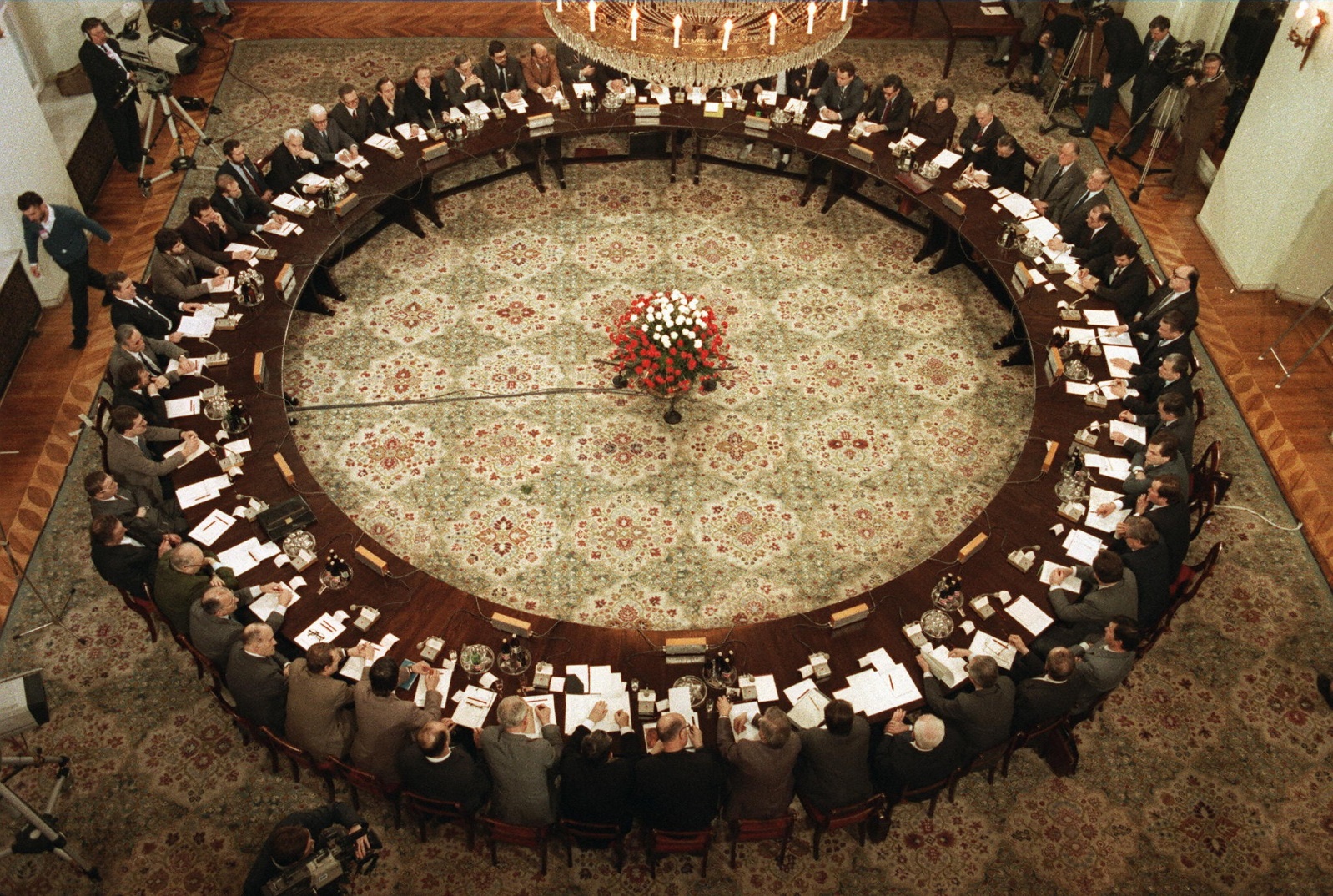 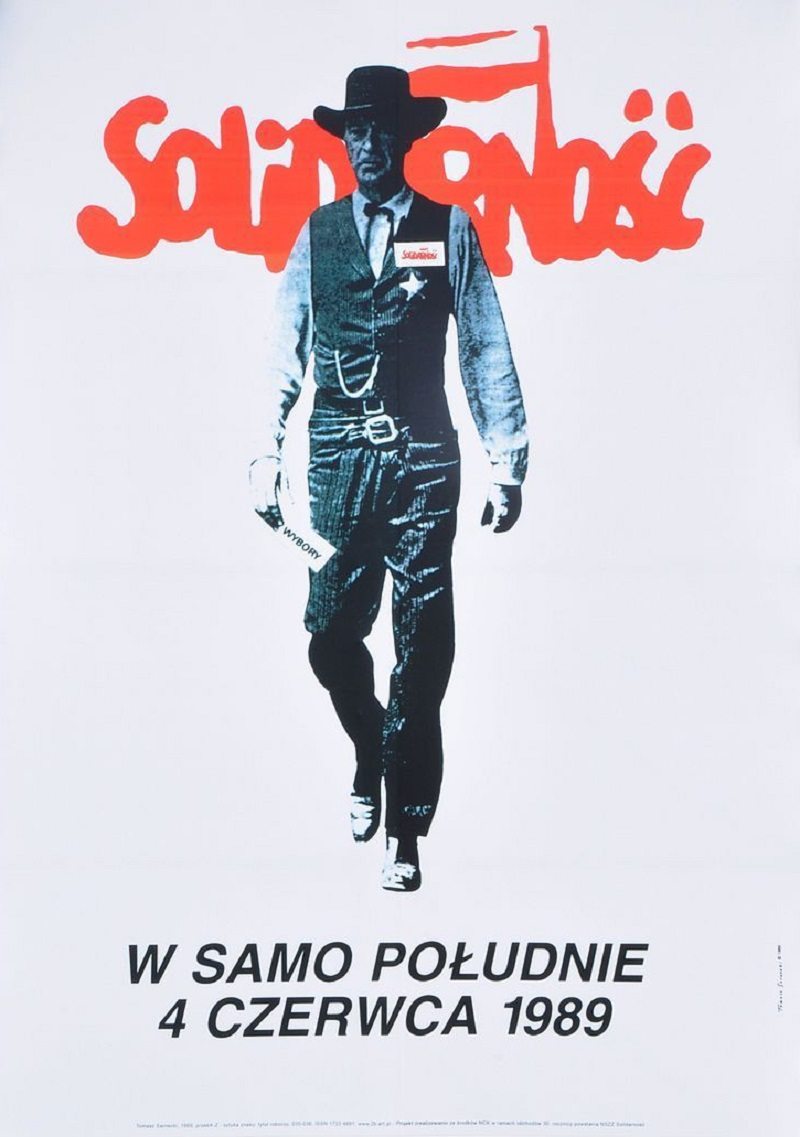 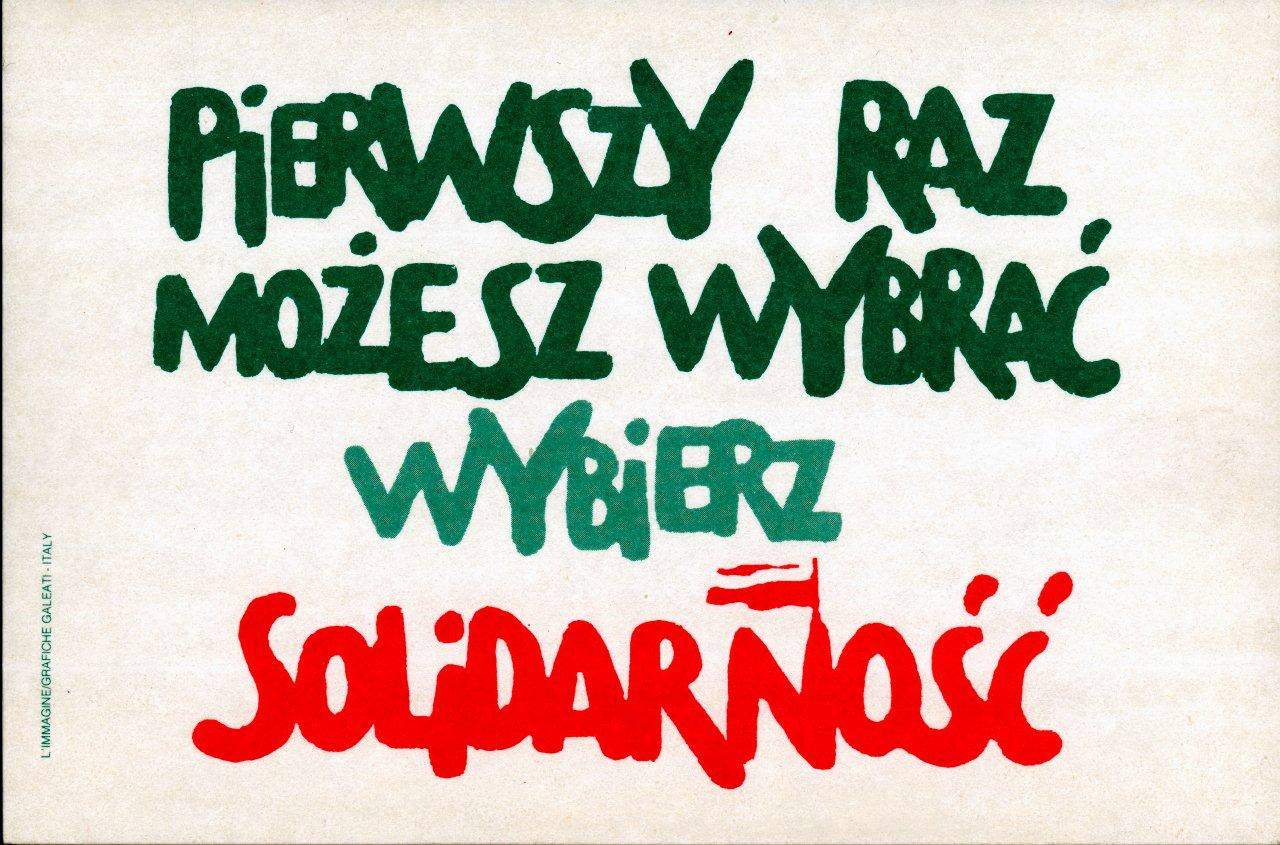 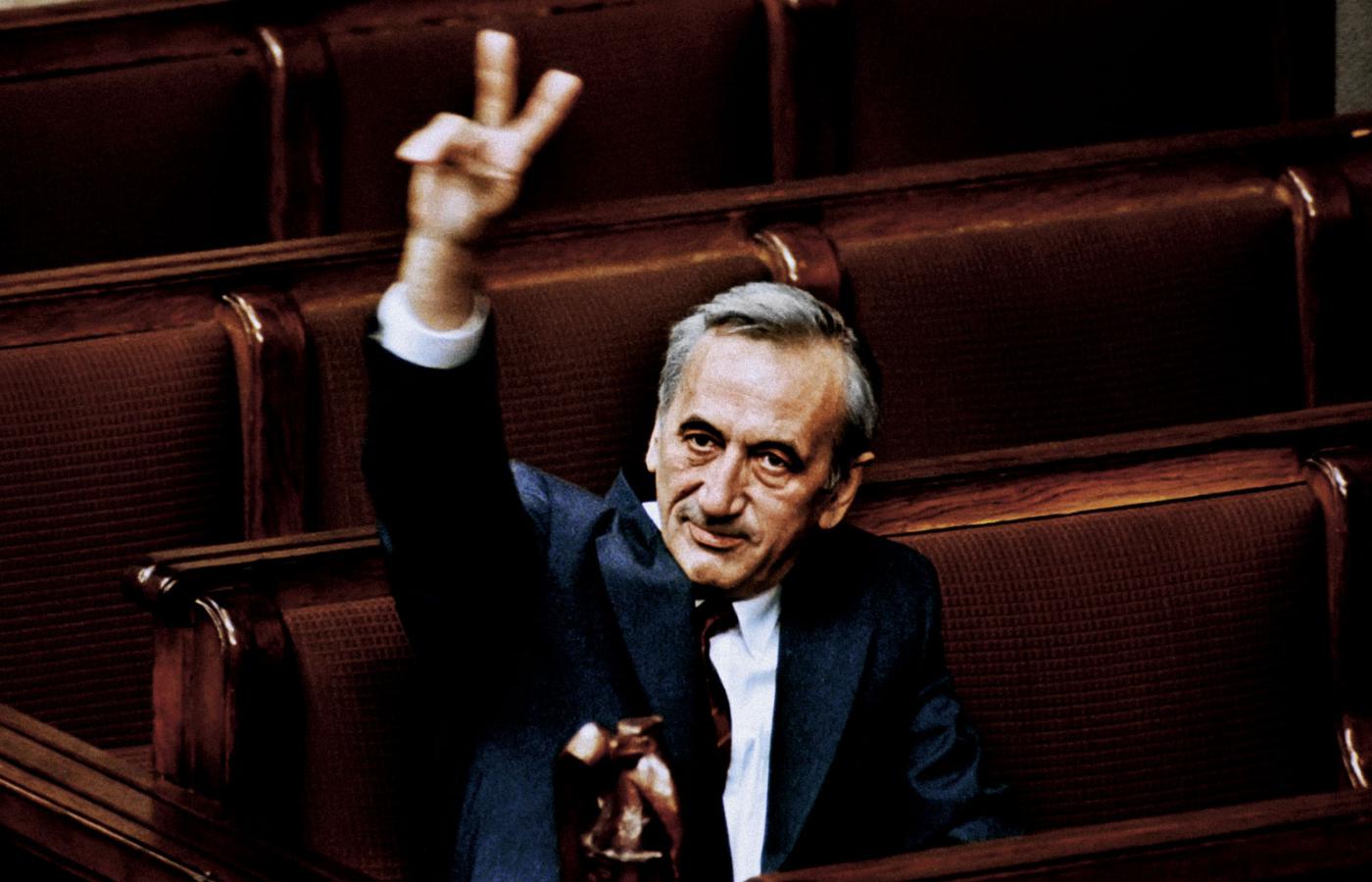 